ROTINA SEMANAL DO TRABALHO PEDAGÓGICO - Atividades Remotas - Data: 03/05 a 07/05 de 2021Turma: Etapa 2-B ** Prof.ª SUZANA ***  PRÉ-ESCOLA “Farid Salomão”Obs: Não se esqueçam de registrar as atividades com fotos ou vídeos e enviar para a professora.Serão postados vídeos e ou áudios explicativos conforme as atividades propostas.SEGUNDA-FEIRATERÇA-FEIRAQUARTA-FEIRAQUINTA-FEIRASEXTA-FEIRA- LEITURA EM PDF: “MEUS PORQUINHOS"O arquivo será enviado no grupo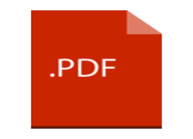 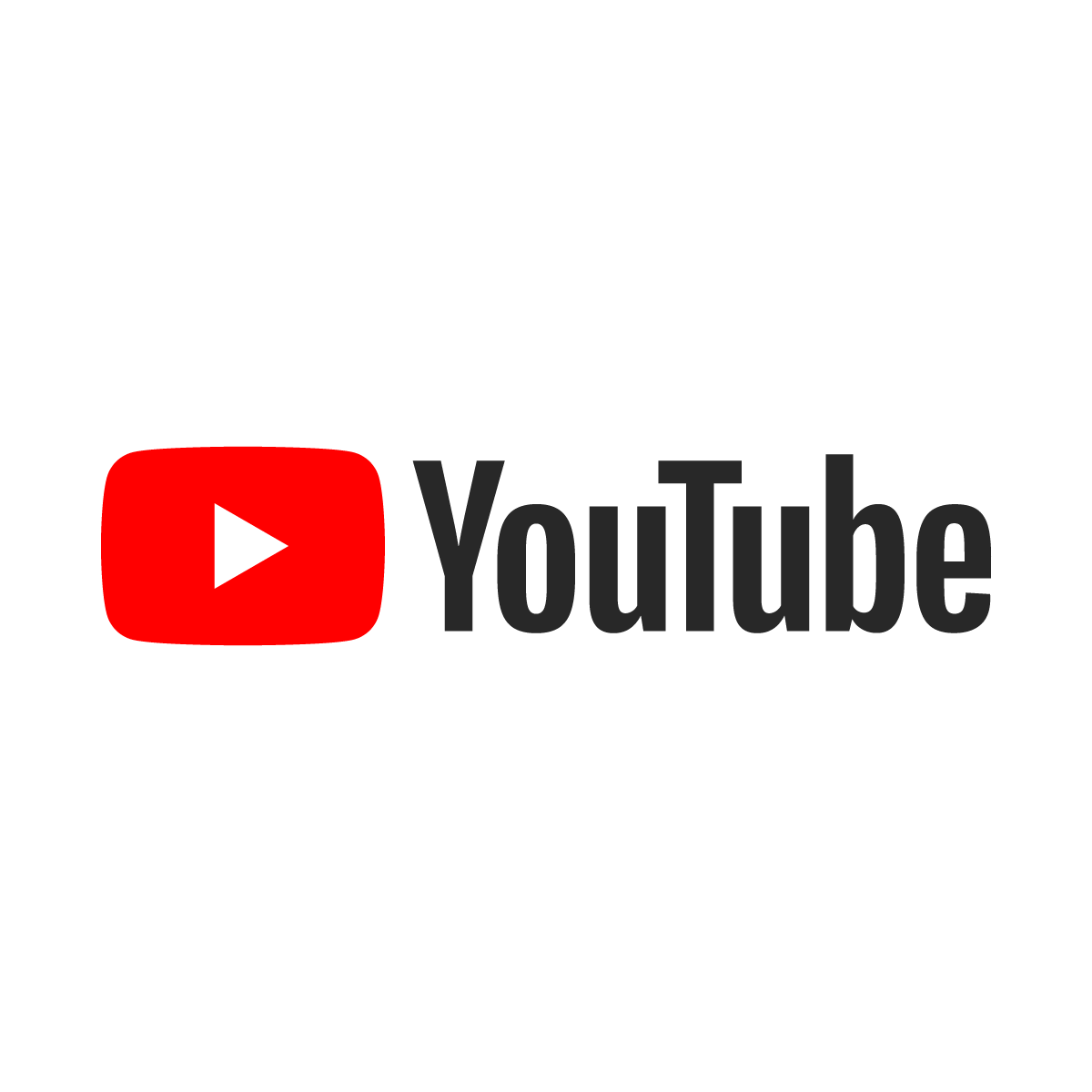 - ATIVIDADE DA APOSTILA - PÁGINAS 1- Completar, observar e colorir no calendário o que se pede.Aula de ED. FÍSICA (Prof.ª Gleysse)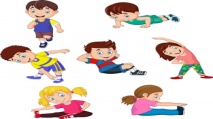 - VÍDEO: “MINHA PROFISSÃO É"https://www.youtube.com/watch?v=VB0XXKvalHsO link do vídeo será enviado também no grupo.- ATIVIDADE DA APOSTILA - PÁGINA 2- Conversar com a família sobre a profissão que gostaria de ter quando crescer e desenhar.- Completar o diagrama com o nome das profissões- BRINCADEIRA: FAZ DE CONTA- Aproveite as ideias de profissões conversadas em família e chame alguém para brincar.Aula de ARTE(Prof. Juliano)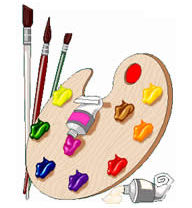 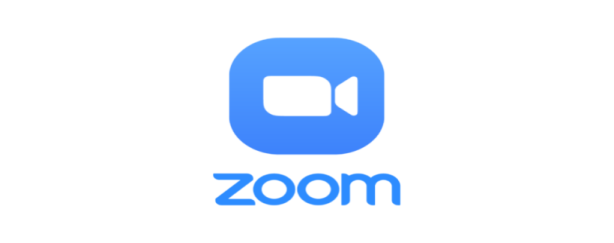 Aula on-line App ZOOM(A professora irá enviar o link no grupo para participarem da aula).- VÍDEO MUSICAL: PROFISSÕEShttps://www.youtube.com/watch?v=Sa4UURwodzAO link do vídeo será enviado também no grupo.- ATIVIDADE DA APOSTILA- PÁGINA 3- Colorir igual, desenhos iguais; recortar; colar os desenhos montando os nomes das profissões.- ESTUDEM A TABELA COM O ALFABETO ACOMPANHANDO O VÍDEO “AS LETRAS FALAM”.https://youtu.be/pBsfpU9zWNI- VÍDEO: “EU SOU O MAIS FORTE"https://www.youtube.com/watch?v=sf3e3VhgBSwO link do vídeo será enviado também no grupo.- ATIVIDADE DA APOSTILA- PÁGINA 5- Escrever o nome da mamãe e procurar as letras nos corações.- Comparar o nome da mamãe com o seu e anotar o que se pede.- BRINCADEIRA: - Repetir a brincadeira sugerida na terça-feira.Aula de MÚSICA (Prof. Juliano)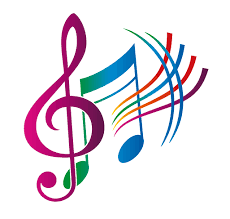 - VÍDEO: “MACACO DANADO"https://www.youtube.com/watch?v=vo_9Jb3EGyUO link do vídeo será enviado também no grupo.- ATIVIDADE DA APOSTILA- PÁGINA 6- Fazer um cartão para a mamãe utilizando tinta guache e lápis de cor como no modelo e assistindo o vídeo explicativo.- DIA DO BRINQUEDO LIVRE:- Deixe seu filho(a) escolher um brinquedo para brincar à vontade por um tempinho, explorando-o livremente. Se possível, brinque com ele. Essa interação é fundamental.